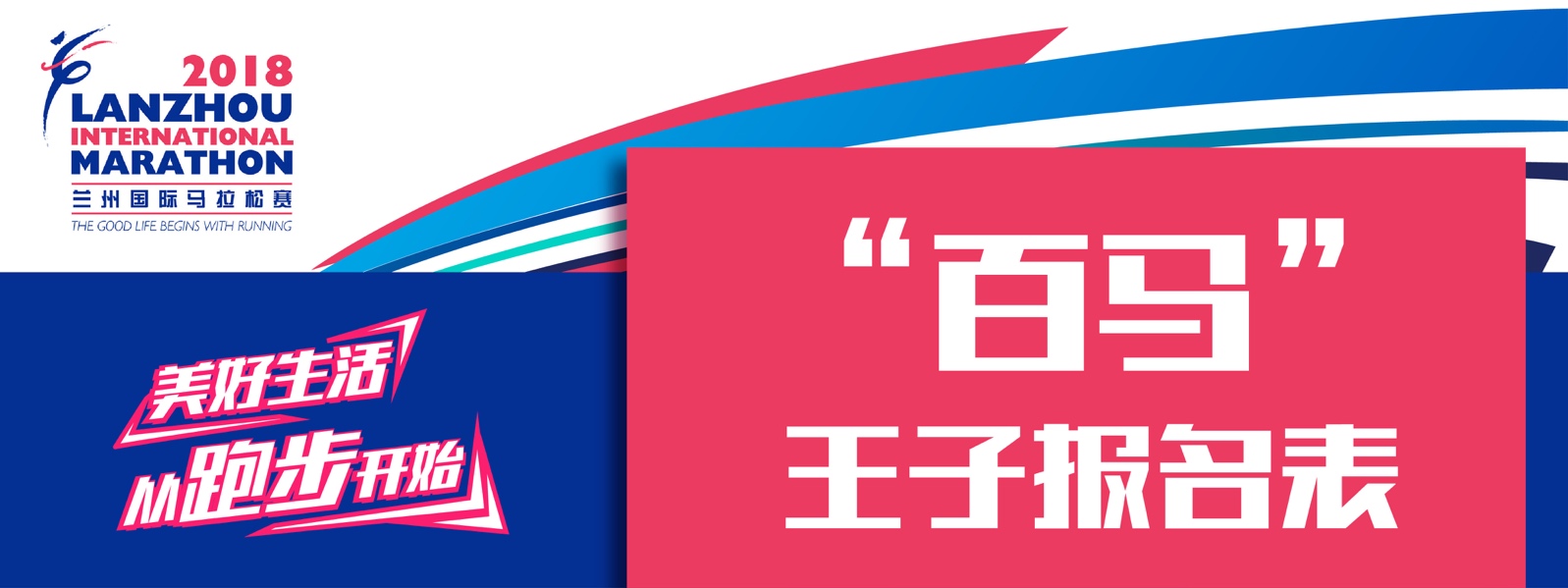 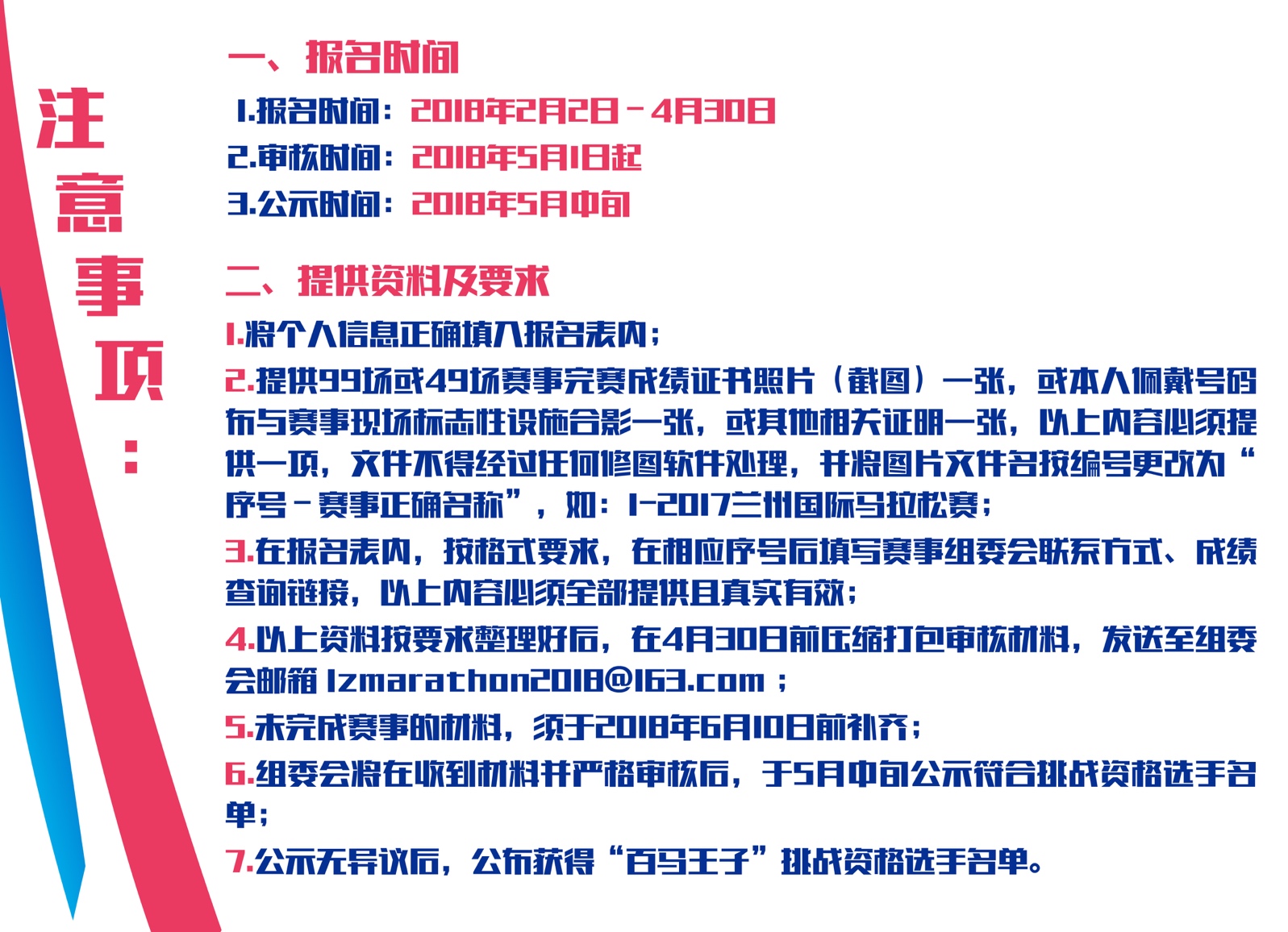 姓名联系方式出生年月性别身份证号家庭住址紧急联系人工作单位紧急联系方式挑战宣言挑战场次□100场□50场序号赛事名称赛事时间证书查询地址查询账号查询密码组委会联系方式例2017兰州马拉松2017.6.11Lzmarathon.com18822312@qq.com********0931-8456217123456789101112131415161718192021222324252627282930313233343536373839404142434445464748495051525354555657585960616263646566676869707172737475767778798081828384858687888990919293949596979899100